…………………………………………………………………………………………………………………………………………………………………………………………….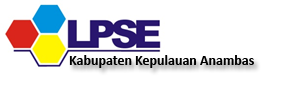 TANDA TERIMA BERKASDATA PERANGKAT DAERAHDATA PERANGKAT DAERAHDATA PERANGKAT DAERAHDATA PERANGKAT DAERAHDATA PERANGKAT DAERAHDATA PERANGKAT DAERAHDATA PERANGKAT DAERAHDATA PERANGKAT DAERAHDATA PERANGKAT DAERAHDATA PERANGKAT DAERAHNama Perangkat Daerah:Alamat:DATA PENGGUNADATA PENGGUNADATA PENGGUNADATA PENGGUNADATA PENGGUNADATA PENGGUNADATA PENGGUNADATA PENGGUNADATA PENGGUNADATA PENGGUNANama / NIP:Jabatan:Pangkat:Email / No HP:No. Sertifikat PBJ:Pengangkatan Sebagai:PPKPEJABAT PENGADAANAUDITORADMIN AGENCYMasa Berlaku SK:STATUS PENGGUNASTATUS PENGGUNASTATUS PENGGUNASTATUS PENGGUNASTATUS PENGGUNATERDAFTARBELUM TERDAFTARBERKAS / LAMPIRANBERKAS / LAMPIRANBERKAS / LAMPIRANBERKAS / LAMPIRANBERKAS / LAMPIRANSK PENGANGKATANFOTOCOPY SERTIFIKAT PBJHari /Tanggal                 :Telah Terima Dari            :Berkas Berupa               :